Graduate and Professional Student Association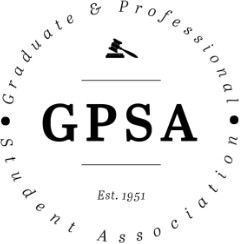 The Pennsylvania State University 315 HUB-Robeson Center University Park, PA 16802 Email: gpsaoffice@gmail.com                                     Action Items         			All delegates in your college please send an email to there respective colleges Associate Dean of Graduate education so people can know how you are and that you are a resourceThe graduate picnic is tomorrow Please spread the word If you have been allocated money please spend that money by the time you were allocateStill seeking students to be on the student advisory board for child carePSU Votes is next week if interested in volunteering talk to Charles					    Legislation PassedBill 69-08: 2019 Winter GalaAgenda Call to Order - 6:01 PM -Charles TierneyRoll Call – Addendum I Adoption of the Agenda - Motion to give Star Sharp Faculty Senate Report- Motion adopted and secondedApproval of Past Meeting Minutes from 9/4 - Motion ApprovedOpen Student ForumSpecial Presentations— Jim Leous, Research Computing and Cyberinfrastructure Committee		1. We help research computing and provide expertise for researchers			     a. Most of the interest from grad students is non-existent			     b. We won’t some of your volunteers to be on some of our committees and boards		     c. We are going to have emerging trends (I.E. 4G and 5G)		     d. Life Cycle of research such as managing the grant and getting funding’s		     e. Devising the institute for high performance competing		     f. If we can get your input on these committees that would be great		     g. If you are passionate about Technology and advancing research here at PSU then you should   			join these committees 		    h. The working groups meet about 2-3 times a semester for about an hour to an hour in a half.		     i. We are looking for people who use the system casually and primarily		Please contact ROG1@psu.edu if you have any comments, questions or concerns.		Please visit cyberinfrastructure@psu.eduExecutive Officer ReportsPresident—Claire Kelling	1. Grad Apartments Rates were approved and raised by 2%		2. Some Grad apartment rates are about more than 50% of the stipend and we are working with   senior administrators about these rates		3. A long conversation about mental health was had on the AASL committee for the BOT		4. We discussed the stipend equity report which has not been released but we still working on it	5. Met with the new faculty chair of grad council.	6. I would like all of the delegates in your college to send an email to your Associate Dean for Graduate education so people can know how you are and that you are a resource	7. The graduate picnic is tomorrow Please spread the word	8. Canvas advisory group has asked us for a liaison. If interested please reach out to me or CharlesVice President—Charles Tierney	1. Sits on legal and compliance Committee for the Board of Trustees	2. We talked about the major legal issues, liquor license and the law school.	3. They are reviewing the tenure procedures in the university. Charles will Look into that more	4. PSU votes steering committee link is in the slack for those who want to volunteer	5. You will be helping with other student groups as well for PSU Votes Week	6. Still seeking students to be on the student advisory board for child care 	7. Policy for letters of recommendation – is being explored what it would look like	8. If you have concerns about student health please contact CharlesTreasurer—Alex Zhao	1. If you have been allocated money please spend that money by the time you were allocated		2. Any reimbursements please contact AlexSecretary—Fuzzy Williams-McKenzieThe Newswire will be coming out on Monday’s ow instead of the Scheduled Wednesday’sIf your email is not on the list serve please let me knowFaculty Senate— Star SharpIf you are doing anything for international travel for research please follow the correct procedures		We talked about Willard Building Construction- One year aheadIf you are teaching this semester please go to the Holliday religious calendar the school offers to respect students’ religious holidays so a big exam won’t be assigned.	Undergrad applications are up 4%Development is doing well with massive improvement with there One Billion Dollar Fund Raising Mark3rd year of no tuition increase DACA - Students are going to be judged on a different scaleLate Fees - 1.5% every month for late fees on Bursar accounts has now changed to 1.8% at the end of the year.Poor culture of safety in the Labs. We are in the red/ There have been a number of audits and we need to be safe.A Class attendance policy was voted on April 17th in the HUB if you want to be a judge for undergrad researchIf you feel like athletes are being abused there is a committee for that if you wish to serve onBrianne Pragg – Faculty SenatorWorking on a Marshall military withdraw policy where military students can partially withdrawClass cancellation policy- trying to get more clarity when their class is cancelledAlexander Wilson-Heid – Graduate CouncilAlumni society exploration workshop- Thursday October 10th at the Nittany Lion inn2 topics are comparing job offers and what to do after them Career Help for graduate studentsa Potential development course for grad students has been discussed Working on the exit survey for Penn State Grad Studentslooking into how much its going got cost and shorting the survey. Hoping to pilot the programInternational students’ surveys are upcoming to figure how to include them better here at PSUKatie Warczak - Graduate Council (Courses and programming Committee)1. Wanted to review the international students should be exempt from the TOEFL requirement                                      2.  Residency requirement about research about Master’s Degree students are in the works                                                                      	-  New BusinessNew Delegate Confirmations                                  1. Aaron Rill - Wants to get involved and represent the college of education to give them a voice                                  2. Yasha Duggal - Wants to join programming to give new ideas as she did at Emory                                  3. Grace Usher  - Has experience in the department level of Chemistry and wants the same with G	GPSA. 	                                  4. Aaron ,Yasha  and Grace is interested in programming                                   5. Grace is open to all committees                                  6. Argha is extremely happy about the programming committee                                  7.	Claire - All 3 has experience in student government and I interviewed all of them and they seem excited                                  8. 	Motion made the be approved by unanimous consent for confirmation of New DelegatesBill 69-08: 2019 Winter Gala Tickets Discussion	1. Dec 7th date set For the Winter Gala	2. Considering to charge students $15 for 200 tickets	3. Total budget is $ 10,683	4. Different from last year as we print 50 less tickets	5. Terry Torres-Cruz We almost sold out at 200 which is why we increased it to 250	6. Came close to selling all of them last year	7. Tickets on Sale probably till mid-October and will likely be sold out of the GPSA office	Food Discussion	1. Menu for food is not set in stone yet but if people can look at the menu and let Argha know what they prefer	2. Brianne - look into a menu that is more dietary needs		3. Nittany Lion Inn is already booked for us. 	4. Nick- Should this be tabled because of the menu -	5. Alex Zhao- the menu is a suggestion, we are just placing the menu because of our allocation funds but can always be changed	6. Motion made by Alex Zhao to admit the Dinner budget from $9,204 to $10,000	7. Motion Seconded	8. A question was asked “Is there a way for us to send menu options to people?”	9. Terry Torres-Cruz – “we can approve other dinner options even if this is not what we want”	10. Vote Passes to admit Dinner Budget 23-0  - Addendum IIReportsSpeaker of the Assembly – Terry Torres Cruz1. Please attend Committee meetings	2. Please attend Welcome back panic tomorrowCommitteesAdvocacy and Human Diversity – Amanda Burton1. Discussed events Advocacy and Human Diversity can host	2. Process in drafting the GRE requirement so Claire can bring it up to the Dean of the grad schoolProfessional Development – Rob Griggs1. Writing workshop is on going 	2. The headshots Bill and the budget will be discussed tomorrow	3. Headshots bill will be presented by Jon Young in October	4. If the bill does not get funded we will then get cancel the event	5. Talked to Sarah Ades - About feedback for programs by the grad school that are attended very at very low rates	6. Certification training, Schyers is doing that program now for those that are interested	7. Feasibility at NC State university is successful looking to bring that to PSU	8. Happy Valley Improv is looking at workshops to help us better	9. Linguistics Department is looking to help improve communication within Grad students and need us to help with promotion	10. Resume and CV workshop will happen in October please help promote	11. Please reach out to griggsrf@psu.edu if you have any comments or concernsProgramming – Arghajeet Saha1. Tomorrow is the Welcome Back Picnic please come if possible	2. Next Event will be the tailgating Event	3. we are looking at different dates	4. Food and Pizza should get there between 4:30-4:45Community Service – Trevor Bero1. PSU Votes is next week if interested in volunteering talk to Charles	2. Trying to get involved with the homeless shelter here in State College	3. Looking at Friday lights nights out and research unplugged for service projects	4. Met with Melissa Wolf about the PSU  vs MSU Blood challenge	5. Asked GPSA sponsor the Day of the Blood DriveInternal Development – David Dopfel1. Mandy Burton: Will be connecting people about the event summary form	2. Form can be found in Box	3. If you are interested in working in internal Development please let David know (dxd5322@psu.edu)Liaisons	Mandy Burton (Library working group committee)	1. New catalog system	2. Changes to the libraries open House	3. Website Feedback 	 Alex Wilson-Heid (Faculty Senate)	 1. Drafting policy for emails after school	 2. Keeping your email address after you graduate	3. Email access about Emeriti faculty	4. Mass surveys through Penn State about email access	Transportation (Alex Zhao and Charles Tierney)	1. Scooters and Skateboards rides will be fined by due to State Law 	2. You Might have to take a class if found on these types of transportation	3. These Tickets will not stop students from Scooters and skate boards -Alex Z.	4. Trying Reduce the cost of Ride Pass	5. Mobile Parking App to help you pay for parking on campusJudiciary—The Honorable Nick Dietrich	1. Did not Call new delegates vote for Bill Student Trustee – Bryan Culler	1. Introduces Himself 	2. Introduce the board of Trustees and its role	3. Bryan Culler “I have to represent the student prospective not the student voice”	4. Trying to understand all Students prospective and issues	5. Bryan expanded on In state Tuition Freeze 	6. Bryan is on student life and Academic affairs committees on the board. “Not trying to lead Commonwealth students out in the cold” -B.C. 	7. Governances and long range - Looking within Diversity in the board and the university	8.  Student leadership meeting - discussed the wellness center	9. Voter Registration - if you want to be involved please don’t be afraid to reach out to Bryan	10. Student poverty - Nurses driving to clinics and grad school housing going up. Just keeping people aware of what’s going and that these issues needs to be address	11. “Board and student relations is something I’m trying to improve” -B.C.	12. buc377@psu.edu - would love to hear what’s going on with anything of what’s going on	13. There is no clear definition of Diversity on the board – B.C.	14. Committed to Diversity in the board – B.C.Advisor—Adam Christensen1. There has been a number if pedestrian accidents with the scooters. Please watch out Comments for the Good of the Order1. If you come in late please put that in the advance sheet		2. The Microphones are for accessibility.Adjournment - Meeting adjured at 7:47PMPresident – Claire Kelling | cek32@psu.edu	Treasurer – Alex Zhao | yazhao@psu.eduVice President – Charles Tierney | cjt47@psu.edu	Secretary – Fuzzy Williams-McKenzie | dsw5180@psu.edu Advisor – Adam Christensen, Ph.D. | aec187@psu.edu	Speaker – Terry Torres Cruz | tjt33@psu.edu                                         Addendum I- Roll Call Attendance            P = Present          A= Absent          E= Excused            L= Late           PR= Proxy                                    Addendum II – Roll Call Votes                      Y= Yes.                  N= No              A = Abstain GPSA 69th Assembly MeetingWednesday, September 18,20196:00 pm | 134 HUBOfficeName9/18/2019Executive BoardPresidentClaire KellingPVice PresidentCharles TierneyPSecretaryDarius Williams-McKenziePTreasurerAlex ZhaoPFaculty SenatorBrianne PraggPFaculty Senator (Appointed)Star SharpPJudiciaryChief JusticeNick DietrichPAssociate JusticeMichelle MasseyPAssociate JusticeLisa CummingAGraduate CouncilGraduate CouncilBaily Thomas (Engineering)EGraduate CouncilArghajeet Saha (Ag. Sci.)PGraduate CouncilAlexander Wilson-Heid (IGDP)PGraduate CouncilCatherine Okafor (Education)PGraduate CouncilKatie Warczak (Liberal Arts)PAssemblyAgricultural SciencesMandy BurtonPAgricultural SciencesTerry Torres CruzPArt & ArchitectureMelissa Leaym-FernandezECommunicationsLitzy GalarzaPEarth and Mineral SciencesVACANTEarth and Mineral SciencesVACANTEberly College of ScienceSantina CruzPEberly College of ScienceYasha DuggalPEberly College of ScienceGrace UsherPEducationAzaria CunninghamEEducationRob GriggsPEducationAaron RillPEngineeringBahman SheikhPEngineeringMin Gyung YuPEngineeringJon YoungPEngineeringHannah NoltePEngineeringZafar AnwarPHealth and Human DevelopmentSo Young ParkEHealth and Human DevelopmentVACANTInformation Sciences and TechnologyRichard CanebaLInter-Collegiate Degree ProgramSteven BaksaPInter-Collegiate Degree ProgramDavid DopfelLLiberal ArtsTrevor BeroPLiberal ArtsVACANTLiberal ArtsVACANTNursingVACANTSchool of International AffairsRufina RoyPSchool of LawBailey ColeASchool of LawVACANTSchool of LawVACANTSmeal College of BusinessJasper CannonEAt-Large DelegateDivyasree Pai (Engineering)PAt-Large DelegateAt-Large DelegateAt-Large DelegateAt-Large DelegateNumber of voters in Assembly:23CommunicationsName69-08CommunicationsPresidentClaire KellingVice PresidentCharles TierneySecretaryDarius Williams-McKenzieTreasurerAlex ZhaoFaculty SenatorBrianne PraggJudiciaryAssociate JusticeNick DietrichAssociate JusticeEllen HillAssociate JusticeErick JenkinsGraduate CouncilGraduate CouncilBaily Thomas (Engineering)Graduate CouncilArgha Saha (Ag. Sci.)YGraduate CouncilAlexander Wilson-Heid (IGDP)YGraduate CouncilCatherine Okafor (Education)YGraduate CouncilKatie Warczak (Liberal Arts)YAssemblyAgricultural SciencesMandy BurtonYAgricultural SciencesTerry Torres CruzYArt & ArchitectureMelissa Leaym-FernandezCommunicationsLitzy GalarzaYEarth and Mineral SciencesVACANTEarth and Mineral SciencesVACANTEberly College of ScienceSantina CruzYEberly College of ScienceGrace UsherYEberly College of ScienceYasha DuggalYEducationAzaria CunninghamEducationRob GriggsYEducationAaron RillYEngineeringBahman SheikhYEngineeringMin Gyung YuYEngineeringJon YoungYEngineeringHannah NolteYEngineeringZafar AnwarYHealth and Human DevelopmentSo Young ParkHealth and Human DevelopmentVACANTInformation Sciences and TechnologyRichard CanebaYInter-Collegiate Degree ProgramSteven BaksaYInter-Collegiate Degree ProgramDavid DopfelLiberal ArtsTrevor BeroYLiberal ArtsVACANTLiberal ArtsVACANTNursingVACANTSchool of International AffairsRufina RoyYSchools of LawBailey ColeSchools of LawVACANTSchools of LawVACANTSmeal College of BusinessJasper CannonAt-Large DelegateDivyasree Pai (Engineering)YAt-Large DelegateNumber of voters in Assembly:22